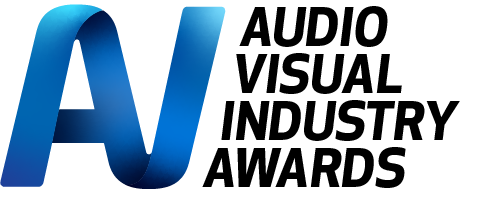 Rewarding Excellence – Promoting InnovationAVIAs ENTRY FORM 2023Project EligibilityThe nominated project must have been substantially completed in the calendar years 2020, 2021 or 2022. (This will allow recognition for projects completed while the AVIAs were in hiatus). The project must either be located in the Australia/ New Zealand/ Asia Pacific region, or have been primarily the concept of an organisation or individual based in the region. All project stakeholders must approve the proposal for an award.Who will judge the entries?The independent judging panel is composed of six, seasoned industry professionals: Kate Kelly and international judges Zane Au (Hong Kong), and Tom Miu (Singapore) from AVIXA; as well as Scott Doyle, Penny Karvelis and Emerson Pratt (New Zealand) from the AETM. The entire panel will assess all entries in all categories, (unless ineligible to assess a project for a potential conflict of interest). Retired AV Consultant and Technical Writer Derek Powell will act as a non-voting facilitator. What the judges will look forThey’re looking for innovation in problem solving and excellence in execution – unique and ground-breaking approaches to tough or complex problems. Winning projects will meet the client’s brief, exceed their expectations and set an example for the rest of the industry to aspire to. Who can enterEntry is open to any organisation or individual involved in the AV industry. This includes, but is not limited to, consultants, integrators, AV departments, production companies, designers, and manufacturers of products used in AV.Entries must includeThis completed and approved entry form.High-resolution images of the job and examples of the work done (300dpi and about A5 sized or better. Make sure you have permission to use the photos). We will be publicising the finalist’s entries in AV Asia Pacific, on the AVIA web site, and at the AVIA Presentation at Integrate 2023 in Sydney.Graphic material and/or supporting documentation that might assist the judges to assess the quality and innovation of the project or product. This may include images, video, audio, diagrams and plans. (As the previous Chairman of Judges has noted in the past: Banknotes, Bitcoins, Google Play Store and iTunes vouchers, do not fall into this category).Submission formatEntries should be in an easily-accessible electronic format (e.g. MS Word file for this form, PDF for plans, and JPEG, TIFF or PNG for still images).  Use a separate entry form for each project you wish to submit.Entry material may be submitted by email to avias@alchemedia.com.au or via a file sharing service such as DropBox, WeTransfer or Google Drive.Closing date for entriesClose of business on Monday, July 3rd, 2023.Hints/TipsThe Awards will be judged in two stages: deciding on a shortlist and then settling on a winner for each category. So the first hurdle to jump is to get the judges’ attention and be in the final race. Do this by clearly identifying and making known what is innovative and interesting about the project. Don’t dwell on the mundane. Focus on what’s particularly cool and clever. A well-taken photo, or a short, informative video of an aspect of the job will prove useful, particularly as the panel will not be physically inspecting the project. If they can’t work out what you’ve done, there’s no chance that they can give you an award for it. Remember: you’re being assessed by your peers not by a retired barrister. Don’t make your submissions speak like a Sergeant in the dock of a murder trial, speak to the panel as you would if you were discussing the job over a coffee or a beer. Grab their attention, cut to the chase; don’t expect the panel to sift through a bunch of semi-relevant bumf to find out how the project is unique or how it excels.SupportAny questions regarding this form, eligibility, entry formats, delivery, etc., should be directed to the judging panel convener, Derek Powell [derek@alchemedia.com.au.]CategoriesA project may be entered in just one category. The panel may adjudicate on the appropriate category for any entry. The panel may elect not to make an award in every category or to combine categories, even if a shortlist of finalists has been announced for that category.BEST APPLICATION OF AV IN A COMMERCIAL OR GOVERNMENT INSTALLATIONThis category gives all consultants, installers and integrators the chance to show their wares. The install that best meets the unique demands of the project will win. It doesn’t need to be the most glamorous or highest profile project going around, but it must be executed to an exemplary standard and go beyond the client’s expectations.BEST APPLICATION OF AV IN AN EXHIBITION OR DISPLAYThis category places the exhibition, trade show, museum, gallery, and display specialists in the spotlight. Outstanding projects in this category will not only engage and amuse or inform their audiences, they will address the client’s needs for conservation, maintainability, sustainability and longevity.BEST APPLICATION OF AV IN DIGITAL SIGNAGETo recognise the development of digital signage as a technology and art form in its own right, this category has recently been introduced. It provides the opportunity to demonstrate excellence and innovation in the design, execution, flexibility and sustainability of digital signage projects that meet and exceed the clients’ goals.BEST APPLICATION OF AV IN A PRODUCTIONThis category is for the best that AV production has to offer, whether that be for product launches, corporate events, son et lumières, theatrical and concert productions, made-for-TV spectaculars, one-off events, etc. The winners won’t necessarily be the most lavish shows, but they will be the most elegantly conceived and flawlessly executed productions of the year.BEST APPLICATION OF AV IN EDUCATIONEducation continues to push at the boundaries of what’s possible with audiovisual technologies. This category is for the best conceived, best executed, and most innovative audiovisual projects and installations in the education sector.EXCEPTIONAL INNOVATION AWARDThis award is made entirely at the judges’ discretion, and may be awarded to any submitted project. It’s given in recognition of a nifty ‘idea’, a solution to a curly problem, a technical innovation, or a unique perspective on an existing technology.BUDGETAt the Judges’ discretion, each category may be further divided into two budget ranges: projects with a budget under $500,000, and projects with a budget exceeding $500,000. Awards may not necessarily be made in every budget range for every category.Entry FormPlease complete and return the form on the following pages.Be sure to fill in all of the blue shaded areasNomination InformationNomination InformationProject name: 	Nominator’s name:Organisation name:Nominator’s title:Address:Suburb/Town:Country:State:Post code:Phone:Email:Project AV budget in $AUDLess than $500kDelete category not applicableOver $500kDate of project completion:Award category: Best application of AV in a Commercial or Government InstallationSelect a single categoryBest application of AV in an Exhibition or DisplayDelete all not applicableBest application of AV in a ProductionBest application of AV in Digital SignageBest application of AV in EducationProject Nomination ApprovalProject Nomination ApprovalThe client representative who approved the nomination of this projectThe client representative who approved the nomination of this projectNameOrganisation:Position:Relationship to project:Phone:	Email:Client ReferencesClient ReferencesTo be contacted by the AVIAs administration for their perspective on the success of the project.
These must be clients who are not part of the project design or delivery team.To be contacted by the AVIAs administration for their perspective on the success of the project.
These must be clients who are not part of the project design or delivery team.Referee 1Referee 1NameOrganisation:Position:Relationship to project:Phone:	Email:Referee 2Referee 2NameOrganisation:Position:Relationship to project:Phone:	Email:Project DetailsProject DetailsEntry boxes will expand to fit your text.Entry boxes will expand to fit your text.Client/s:Project title in full:Project designers:Project integrators:Scope of your organisation’s work:No more than 200 wordsTechnologies/techniques used:No more than 200 wordsHow your work has benefited the client:No more than 200 wordsInnovations you’re most proud of:No more than 200 wordsWhy this project should win:No more than 200 words